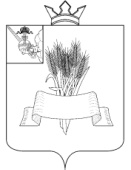 ПРЕДСТАВИТЕЛЬНОЕ СОБРАНИЕСямженского муниципального округаВологодской областиРЕШЕНИЕот 16.05.2023 № 138О признании утратившим силу решения Представительного Собрания Сямженского муниципального района от 10.12.2021 № 505 В соответствии с Федеральным законом от 06.10.2003 
№ 131-ФЗ «Об общих принципах организации местного самоуправления 
в Российской Федерации», Уставом Сямженского муниципального округа Представительное Собрание Сямженского муниципального округа Вологодской области РЕШИЛО:1. Признать утратившим силу решение Представительного Собрания Сямженского муниципального района от 10.12.2021 № 505 «Об утверждении Положения о Контрольно – счетном органе Сямженского муниципального района».2. Настоящее решение вступает в силу со дня его подписания.3. Настоящее решение подлежит размещению на официальном сайте Сямженского муниципального округа https://35syamzhenskij.gosuslugi.ru в информационно-телекоммуникационной сети Интернет.4. Информацию о размещении настоящего решения на официальном сайте Сямженского муниципального округа опубликовать в газете «Восход».Председатель Представительного Собрания Сямженского муниципального округаВологодской областиО.Н.ФотинаГлава Сямженского муниципального округа Вологодской областиС.Н. Лашков